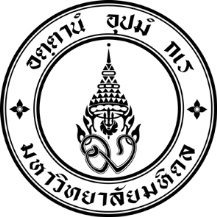 ภาควิชา/หลักสูตร… โทร…ที่ อว 78.14/…วันที่  …เรื่อง	ขอส่งเอกสารการขอปรับเปลี่ยนโครงการวิจัยที่ได้รับการรับรองแล้ว  เรียน	ประธานคณะกรรมการพิจารณาจริยธรรมการวิจัยในมนุษย์ ตามที่ คณะกรรมการพิจารณาจริยธรรมการวิจัยในมนุษย์ คณะสาธารณสุขศาสตร์ มหาวิทยาลัยมหิดล ให้การรับรองโครงการวิจัย เรื่อง……..……………………(ระบุชื่อโครงการ)………….……… รหัสโครงการ……..……………………เอกสารรับรองโครงการวิจัย COA. No. MUPH ……………………………ในการนี้ ข้าพเจ้า(นาย/นาง/นางสาว)………………………....................มีความประสงค์ขอปรับเปลี่ยนรายละเอียดของโครงการวิจัยที่ได้รับการรับรองแล้ว ตามเอกสารที่แนบมาพร้อมนี้1. แบบฟอร์มการขอปรับเปลี่ยนโครงการวิจัยที่ได้รับการรับรองแล้ว  จำนวน 1 ชุด2. แบบเสนอโครงการวิจัย (จธ. 2.2) ที่ปรับเปลี่ยนใหม่  จำนวน 1 ชุด (กรณีที่มีการปรับเปลี่ยน)3. เอกสารชี้แจงผู้เข้าร่วมการวิจัย (จธ. 3.2)  จำนวน 1 ชุด (กรณีที่มีการปรับเปลี่ยน)4. หนังสือยินยอมตนให้ทำการวิจัย (จธ. 4)  จำนวน 1 ชุด (กรณีที่มีการปรับเปลี่ยน)	5. เครื่องมือเก็บรวบรวมข้อมูล/โปรแกรมหรือกิจกรรม จำนวน 1 ชุด (กรณีที่มีการปรับเปลี่ยน)	6. สำเนา บฑ.49 จำนวน 1 ชุด (กรณีที่มีการปรับเปลี่ยนชื่อเรื่อง)  	7. แผ่นบรรจุไฟล์ข้อมูลเอกสารที่มีการปรับเปลี่ยนทั้งหมด (CD) จำนวน 1 แผ่นจึงเรียนมาเพื่อโปรดพิจารณาและดำเนินการต่อไปด้วย จะขอบคุณยิ่ง ลงนาม……………………………………………………..(………………………………………………………..)นักศึกษาเรียน	ประธานคณะกรรมการพิจารณาจริยธรรมการวิจัยในมนุษย์	เพื่อโปรดพิจารณา และดำเนินการต่อไปด้วย จะขอบคุณยิ่งลงนาม……………………………………………………..(………………………………………………………..)อาจารย์ที่ปรึกษาหลัก